September 3, 2014Re:	C-2014-2434639(SEE ATTACHED LIST)Barbara Dahdah Anderson v. PECO Energy CompanyUtility Is Threatening to Shut off or Has Already Shut off Service/Other-MiscellaneousMotion Judge Assignment Notice	This is to inform you that Administrative Law Judge Joel H. Cheskis has been assigned as the Presiding Officer in the above captioned proceeding.  Judge Cheskis will be responsible to resolve any issues which may arise during this preliminary phase of the proceeding.	An Initial Hearing, if necessary, will be scheduled at a later date, and the parties will be promptly notified by mail of the date, time and location for the hearing.	Procedural questions or comments should be directed to the judge at:PO Box 3265Harrisburg, PA 17105-3265Phone:	717.787.1399Fax:		717.787.0481Pc:	ALJ Cheskis	Allyson Leonard	File RoomC-2014-2434639 - BARBARA DAHDAH ANDERSON v. PECO ENERGY COMPANY

BARBARA DAHDAH ANDERSON
2632 S 16TH STREET
PHILADELPHIA  PA  19145
609-634-4584

SHAWANE L LEE ESQUIRE
EXELON BUSINESS SERVICES
2301 MARKET STREET S23-1
PHILADELPHIA PA  19103
215-841-6841Accepts E-Service
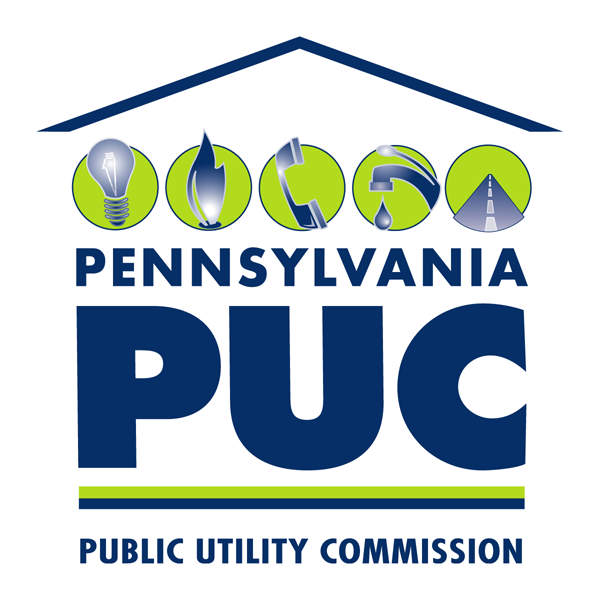  PUBLIC UTILITY COMMISSIONAdministrative Law JudgeP.O. IN REPLY PLEASE REFER TO OUR FILE